 Jip’s  Fluit nieuws              nov/dec 2022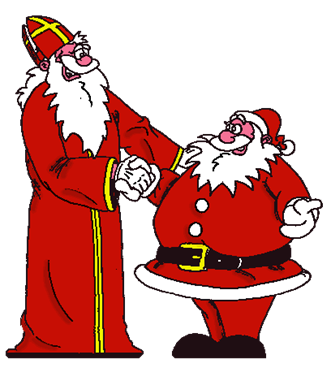 Beste ouders/verzorgers,Voor u ligt de Jip’s nieuwsbrief  van zwembad De Fluit. Deze nieuwsbrief is bedoeld om u op de hoogte te houden over de zwemlessen van het Zwem-ABC en om sommige punten extra onder uw aandacht te brengen.Kerstvakantie 26 december t/m 8 januari 2023In de kerstvakantie gaan de reguliere zwemlessen niet door. Net als afgelopen zomer, gaan we in de kerstvakantie zwemles aanbieden op inschrijving.  (Info volgt)                               1e ,  2e kerstdag en  nieuwjaarsdag zijn we gesloten!Diplomazwemmen                                                               Het volgende diplomazwemmen staat gepland op zaterdag 26 november 202212.30 uur B diploma, 13.30 uur A diploma en 14.30 uur C diploma.InhaallessenGraag bieden wij u 3x per schoolseizoen een inhaal les aan, omdat wij het belangrijk vinden voor het kind dat er continuiteit is in het leerproces.Kleuren bandjesIeder kind heeft een kleurenbandje ontvangen, dit dient tijdens de zwemles gedragen te worden. Wij kunnen dan duidelijk  zien welk (zwem)niveau uw kind heeft. Dit maakt het voor de instructeurs duidelijk en bevordert de veiligheid. Is het kleurenbandje kwijt? Bij de receptie kunt u een kleurenbandje kopen voor €0,50 .Centrale hal/horecaDe centrale hal is bij uitstek een uitstekende plaats om naar de kinderen te kijken tijdens de zwemlessen. Maar ook om even te zitten/werken totdat je dochter of zoon klaar is met de les.Steeds vaker komt het voor dat na afloop van de les de stoelen niet zijn aangeschoven en er overal troep ligt op de tafels en grond. We doen een dringend beroep op je: kijk even na afloop of je alles netjes achterlaat. En wil je ook op je andere kinderen letten zodat er geen ongelukjes gebeuren? Een kleine moeite voor jou maar een groot plezier voor ons.Alvast bedankt!----------------------------------------------------------------------------------------------------------------------------------------------------Zwemmen met klerenIn badje geel(4) en de afzwembaden oranje(5), brons(b) en zilver(c) zwemmen de kinderen iedere les met kleren aan. Badje  rood(1), groen(2) en blauw(3) zwemmen de kinderen 1x per maand met kleren.(zie zwemkalender)----------------------------------------------------------------------------------------------------------------------------------------------------Ouder meezwemdagenHet is bijna weer zover……een ouder/verzorger mag meezwemmen!!Dinsdag 20 december t/m zaterdag 24 december mag een ouder of verzorger met hun kind mee lessen. Komt u ook?Weetje:Geen buitenschoenen in de zwemzaal/natte gedeelte garderobe en douche ruimte.                 (of anders blauwe overschoentjes verplicht)3x per schoolseizoen een les inhalen (formulier ligt bij de balie)Er is een open WIFI-kanaal in zwembad de FluitVia het LeerlingVolgSysteem kunt u de vorderingen van uw kind bekijken.Op zondag mag uw kind onder begeleiding gratis komen zwemmen. Wel de Jip-kaart meenemen!Heeft u onze Facebook pagina al een DUIM gegeven? Via deze media sturen we ook regelmatig informatie over het zwemmen.In de hal van het zwembad hebben we 2 tv-schermen hangen waar ook informatie te zien is. Kinderen zijn kwetsbaar en moeten in een veilige omgeving leren zwemmen. Niet alleen fysiek, maar ook sociaal. Om duidelijkheid te scheppen, heeft de Nationale Raad Zwemveiligheid samen met partners in de zwembranche de Gedragscode Zwembranche voor aanbieders van zwemlessen opgesteld. Is er echt iets mis of maak je je grote zorgen? Dan kun je anoniem terecht bij de meldlijn van het NOC*NSF, via telefoonnummer: 0900 202 55 90 (maandag t/m vrijdag 08.00 – 20.00 uur, gebruikelijke belkosten) of via WhatsApp: 06 53 64 69 28.Coördinator Zwemzaken ABC + personeel:Dave van der Plas              d.vanderplas@sportfondsen.nl   Coördinator recreatief zwemmen + PR/ Multi media(leerlingvolgsysteem): Niels den Hamer                rz.defluit@sportfondsen.nl                           FIJNE FEESTDAGEN EN EEN GEZOND & SPORTIEF 2023                                                       TEAM DE FLUIT